Images from the Barbados Worlds May 2010©Tom Gruit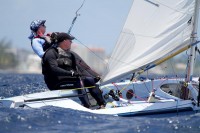 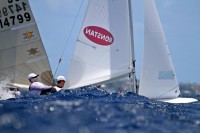 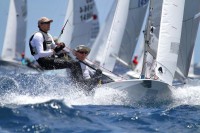 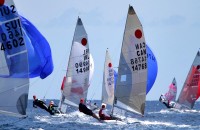 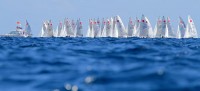 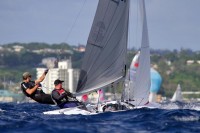 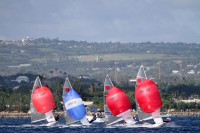 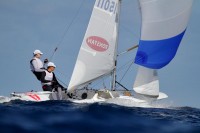 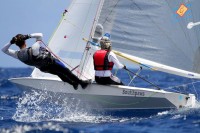 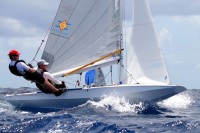 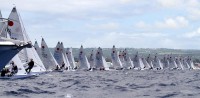 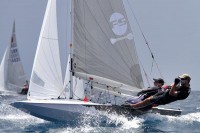 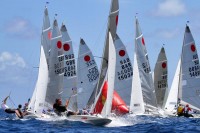 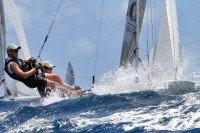 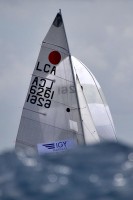 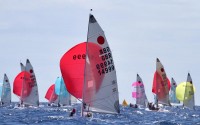 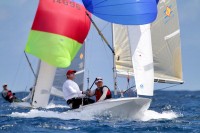 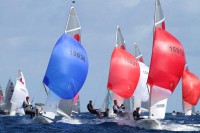 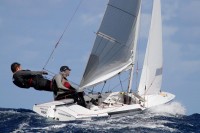 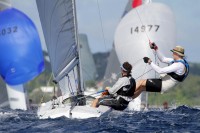 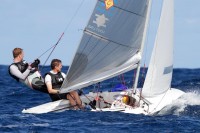 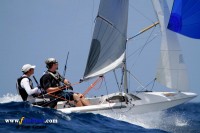 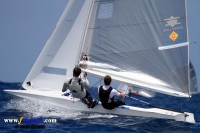 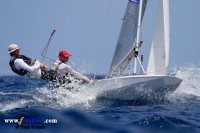 